2016 Mathematics Standards of LearningAlgebra Readiness Formative Assessment5.2aUsing the grid, model  , then write the decimal that is equivalent.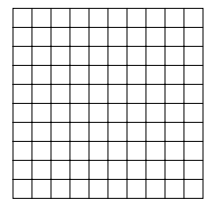  Match each fraction to its equivalent decimal form.Sarah ate  of a pie. Which decimal represents the amount of pie that is left?0.3750.6250.3250.675 Which fraction is not equivalent to the decimal 3.3 ?Richmond received 0.4 inches of rain on Monday. Which of the following shows how much rain fell in Richmond?Virginia Department of Education 2018